ҠАРАР                                                                                   РЕШЕНИЕ«15» июль 2021й                    № 107/26                       «15» июля 2021гОб избрании заместителя председателя Совета сельского поселения Сандугачевский сельсовет муниципального района Янаульский район Республики БашкортостанВ соответствии с частью 1 статьи 19.1  Устава сельского поселения Сандугачевский сельсовет муниципального района Янаульский район Республики Башкортостан и  Регламентом Совета сельского поселения Сандугачевский сельсовет муниципального района Янаульский район Республики Башкортостан  Совет сельского поселения  Сандугачевский сельсовет муниципального района Янаульский район Республики Башкортостан решил:избрать Алексеева Артура Алексеевича, депутата от избирательного округа №4, заместителем председателя Совета сельского поселения Сандугачевский сельсовет муниципального района Янаульский район Республики Башкортостан четвертого созыва.Главасельского поселения Сандугачевский сельсоветмуниципального района Янаульский  районРеспублики Башкортостан                                                             Т.Ш.Куснияров                                                         БАШҠОРТОСТАН РЕСПУБЛИКАҺЫЯҢАУЫЛ  РАЙОНЫ МУНИЦИПАЛЬ РАЙОНЫНЫҢ ҺАНДУFАС  АУЫЛ СОВЕТЫ АУЫЛ БИЛӘМӘҺЕСОВЕТЫ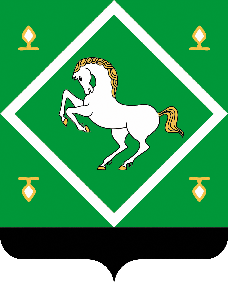 СОВЕТсельского поселения сандугачевский сельсовет МУНИЦИПАЛЬНОГО  районаЯНАУЛЬСКИЙ РАЙОН РеспубликИ Башкортостан 